Главы районов помогут повысить финансовую доступность в ПриморьеДоступность финансовых услуг в приморских селах и поселках будут помогать повышать те, кто лучше всего знает ситуацию на своей территории, — руководители муниципальных образований. Продолжение этой работы при большей вовлеченности глав краевых муниципалитетов отражено в дорожной карте по повышению финансовой доступности в Приморском крае в 2021 году и начале 2022 года, которую подписали губернатор Приморья Олег Кожемяко и начальник Дальневосточного ГУ Банка России Сергей Белов.«С 2018 года Банк России, Правительство Приморского края, коммерческие банки, операторы связи проводят большую работу для того, чтобы жители даже самых отдаленных сел и поселков Приморья получили доступ к базовым финансовым услугам. И ситуация в крае за это время значительно улучшилась. Но только главы районов на местах знают, в каких населенных пунктах люди все еще не могут оплатить товары и услуги по карте, где отсутствует стабильный интернет и у жителей нет возможности получить ту или иную финансовую услугу дистанционно», — отметил начальник Дальневосточного ГУ Банка России Сергей Белов.План мероприятий по повышению финансовой доступности предполагает регулярное участие глав муниципальных образований в опросах о состоянии финансовой доступности в их районах и выборочную оценку качества оказания финансовых услуг банками, микрофинансовыми и страховыми организациями в отдаленных малонаселенных селах и поселках. Важно также знать, насколько жители этих населенных пунктов удовлетворены работой финансовых организаций и их услугами на территории муниципалитетов.В 2020 году офисы кредитных организаций в районах края были модернизированы, и весь спектр финансовых услуг, предоставляемых банком, теперь можно получить даже в небольшом его отделении.Однако в Приморье есть села и поселки, где офисов банков нет вообще, и чтобы, например, открыть вклад или получить кредит надо ехать в другой населенный пункт. Теперь, если главы этих территорий посчитают необходимым, в таких населенных пунктах при участии банков будут открыты точки доступа к финансовым услугам — нужен лишь стабильный интернет и интерес местных жителей.На сегодняшний день совместно с муниципалитетами в 33 районах края уже удалось запустить 116 точек финансового просвещения, 55 из них открылись в 2020 году. Все они расположены в муниципальных помещениях, офисах банков и МФЦ.Активное участие глав районов необходимо и в популяризации безналичных платежей среди местных предпринимателей. Жители отдаленных сел и поселков должны иметь возможность оплатить товар или услугу по карте, а при необходимости и снять наличные на кассе одновременно с покупкой. Напомним, по итогам 9 месяцев 2020 года в Приморье доля покупок по картам от общего количества транзакций составила 93%. Лишь 7% операций с картами — это снятие наличных денег. Однако у приморцев всегда должна быть возможность платить удобным им способом и снимать наличные деньги, даже если в их селе или поселке нет банкомата.Если предприниматель по какой-то причине не устанавливает платежные терминалы, он может обеспечить оплату товаров или услуг с помощью QR-кодов через Систему быстрых платежей. Сейчас в СБП более двухсот банков-участников, есть среди них и кредитные организации Приморья.Заложена в дорожной карте и реализация проекта «Безналичный регион», задача которого — создание инфраструктуры для безналичной оплаты в краевых муниципальных учреждениях, оказывающих платные услуги.«Если человек получает зарплату, пенсию на карту, он должен всегда с ее помощью иметь возможность не только купить товары в магазине, но и оплатить любые услуги, и питание ребенка в школе, например, — не важно, в райцентре или в маленьком поселке на севере края. Наша задача — сделать так, чтобы жителям Приморья было комфортно жить в своем регионе. И запланированные на ближайший год мероприятия по повышению финансовой доступности будут этому способствовать», — подчеркнул губернатор Приморского края Олег Кожемяко.10.02.2021Пресс-служба Дальневосточного ГУ Банка России
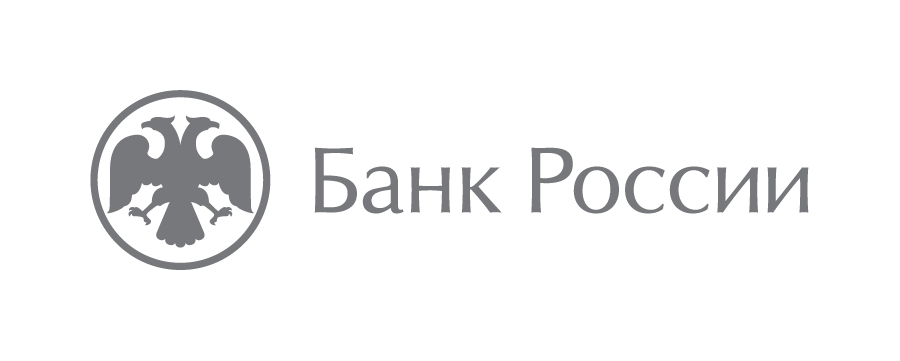 Дальневосточное главное управлениеЦентрального банка Российской Федерации690990, Владивосток, ул. Светланская, 7105media@cbr.ru +7 (423) 220-87-18